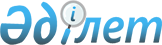 О внесении изменений и дополнений в приказ исполняющего обязанности Генерального Прокурора Республики Казахстан от 10 июля 2020 года № 85 "Об утверждении Правил ведения Единого реестра административных производств"Приказ Генерального Прокурора Республики Казахстан от 5 января 2022 года № 3. Зарегистрирован в Министерстве юстиции Республики Казахстан 13 января 2022 года № 26480.
      ПРИКАЗЫВАЮ:
      1. Внести в приказ исполняющего обязанности Генерального Прокурора Республики Казахстан от 10 июля 2020 года № 85 "Об утверждении Правил ведения Единого реестра административных производств" (зарегистрирован в Реестре государственной регистрации нормативных правовых актов за № 20962) следующие изменения и дополнения:
      в пункте 2 вносится изменение на казахском языке, текст на русском языке не меняется;
      в Правилах ведения Единого реестра административных производств (далее – Правила), утвержденных указанным приказом:
      пункт 2 изложить в следующей редакции:
      "2. В настоящих Правилах используются следующие понятия:
      1) информационный учетный документ (далее – ИУД) - материальный (бумажный, магнитный, оптический) носитель правовой статистической информации установленного образца, на основании которого формируются данные государственной правовой статистики и специальных учетов;
      2) единый реестр административных производств (далее – ЕРАП) – информационная система, в которой содержатся вносимые сведения об административных правонарушениях, лицах, их совершивших, принятых по ним решениях, а также осуществляется ведение дел об административных правонарушениях в электронной форме;
      3) мобильное приложение ЕРАП (далее – МП ЕРАП) – компонент ЕРАП, предназначенный для возбуждения дела об административном правонарушении посредством планшетного компьютера;
      4) публичный сектор ЕРАП – функционал ЕРАП, позволяющий участникам производства по делам об административных правонарушениях посредством Интернета с соблюдением требований информационной безопасности и конфиденциальности получить удаленный доступ к материалам дела об административном правонарушении, производство которого осуществляется в электронной форме, а также подавать жалобы, заявления и ходатайства;
      5) пользователь ЕРАП (далее – пользователь) – орган (должностное лицо), который в пределах своей компетенции использует ЕРАП для выполнения конкретных функций;
      6) процессинговый центр ЕРАП (далее – ПЦ ЕРАП) – компонент ЕРАП, предназначенный для обработки административных правонарушений, зафиксированных сертифицированными специальными контрольно-измерительными техническими средствами и приборами, работающими в автоматическом режиме;
      7) укрытое административное правонарушение – правонарушение, по которому, несмотря на наличие поводов и основания для возбуждения дела об административном правонарушении, предусмотренных статьей 802 Кодекса Республики Казахстан об административных правонарушениях (далее – КоАП), умышленно не приняты меры к возбуждению дела об административном правонарушении;
      8) планшет подписи – специализированное периферийное устройство, состоящее из графического планшета и пишущего пера (стилус), позволяющее создавать цифровой аналог рукописной подписи ее владельца;
      9) медиа-файлы – видео, фото и аудио материалы, которые по решению лица, ведущего административное производство, подлежат приобщению к материалам дела об административном правонарушении;
      10) уполномоченный орган – Комитет по правовой статистике и специальным учетам Генеральной прокуратуры Республики Казахстан и его территориальные органы;
      11) электронный документ – документ, в котором информация предоставлена в электронно-цифровой форме и удостоверена посредством электронно-цифровой подписи;
      12) электронно-цифровая подпись (далее – ЭЦП) – набор электронных цифровых символов, созданный средствами электронной цифровой подписи и подтверждающий достоверность электронного документа, его принадлежность и неизменность содержания.";
      пункт 3 изложить в следующей редакции:
      "3. Производство по делам об административных правонарушениях осуществляется в соответствии со статьей 737-1 КоАП.";
      пункт 4 изложить в следующей редакции:
      "4. При осуществлении производства по делу об административном правонарушении в бумажной форме орган (должностное лицо) в течение суток после принятия процессуального решения выставляет ИУД:
      "О возбуждении дела об административном правонарушении" (далее – ИУД формы 1-АВ) по форме согласно приложению 1 к настоящим Правилам;
      "О ходе движения, рассмотрения дела об административном правонарушении и о порядке исполнения административного взыскания" (далее – ИУД формы 1-АП) по форме согласно приложению 2 к настоящим Правилам.
      При выставлении ИУД орган (должностное лицо) обеспечивает вложение в ЕРАП оригиналов процессуальных документов и имеющихся в деле документов, собранных в рамках осуществления производства (в виде PDF, JPEG, PNG, SVG, Tiff -документов), за исключением документов, содержащих государственные секреты.";
      дополнить пунктом 4-1 следующего содержания:
      "4-1. ИУД "О лишении права управления транспортными средствами и приостановлении действия водительского удостоверения" (далее – ИУД формы 2-ЛП) по форме согласно приложению 3 к настоящим Правилам территориальный орган внутренних дел (полиция) выставляет в ЕРАП в течение суток с момента получения:
      1) запроса об исполнении наложенного взыскания на лицо, проживающего на территории Республики Казахстан, направленного компетентным органом государства в соответствии с пунктом 3 статьи 2 Конвенции о взаимном признании и исполнении решений по делам об административных нарушениях правил дорожного движения, ратифицированной Законом Республики Казахстан "О ратификации Конвенции о взаимном признании и исполнении решений по делам об административных нарушениях правил дорожного движения";
      2) судебного акта о приостановлении действия водительского удостоверения, принятого судом Республики Казахстан;
      3) судебного акта об отмене или изменении постановления о лишении права управления транспортными средствами или приостановлении действия водительского удостоверения, принятого судом Республики Казахстан.
      Данные о приостановлении действия водительского удостоверения снимаются территориальными органами внутренних дел (полицией) в ЕРАП в течение суток с момента получения от судебного исполнителя данных об исполнении судебного акта, на основании которых было вынесено решение о приостановлении действия водительского удостоверения.
      Данные о лишении лица права управления транспортными средствами автоматически снимаются в ЕРАП по истечении срока, указанного в судебном акте, принятого судом Республики Казахстан.";
      дополнить пунктом 4-2 следующего содержания:
      "4-2. При отсутствии доступа к ЕРАП, ИУД выставляется в день его появления с письменным уведомлением территориального уполномоченного органа.
      Если окончание срока, указанных в пунктах 4, 4-1 настоящих Правил, приходится на выходной или праздничный день, то ИУД выставляется на следующий рабочий день.
      При невозможности своевременного вложения в ЕРАП оригиналов документов, предусмотренных пунктом 4 настоящих Правил, вследствие отдаленности нахождения органа (должностного лица) или отсутствия надлежащих путей сообщения, а также в условиях чрезвычайного положения или чрезвычайной ситуации они подлежат вложению в срок не более одного месяца после принятия процессуального решения.";
      пункт 5 изложить в следующей редакции:
      "5. При осуществлении производства по делу об административном правонарушении в электронной форме соответствующие процессуальные решения автоматически формируются в форме электронного документа после заполнения органом (должностным лицом) реквизитов ИУД форм 1-АВ и 1-АП.";
      главу 2 изложить в следующей редакции:
      "Глава 2. Особенности ведения ЕРАП по административным правонарушениям
      Параграф 1. Возбуждение дела об административном правонарушении в ЕРАП
      10. При составлении протокола об административном правонарушении в электронной форме участникам производства по делу об административном правонарушении сообщается о его размещении на веб-портале "электронного правительства" и (или) информационном сервисе уполномоченного органа, о чем делается соответствующая отметка в нем.
      По просьбе лица (представителя лица), в отношении которого ведется производство по делу об административном правонарушении в электронной форме, помимо способов, указанных в части 8 статьи 803 КоАП, допускается направление копии протокола на абонентское устройство сотовой связи (компьютерный планшет или переносной компьютер) с использованием сети передачи данных. В этом случае орган (должностное лицо) обеспечивает фиксацию факта передачи копии протокола.
      Аналогичный порядок уведомления участников производства по делу об административном правонарушении и предоставления копии постановления применяется при наложении административного взыскания в электронной форме в виде предупреждения согласно требованиям статьи 823 КоАП.
      10-1. При составлении протокола об административном правонарушении в электронной форме, вынесении постановления о наложении административного взыскания в электронной форме в виде предупреждения, заполнении ИУД формы 1-АВ в существе административного правонарушения прописываются полные его обстоятельства. Указание только наименования статьи КоАП или содержания нарушенных правил не допускается.
      11. При составлении протокола об административном правонарушении в электронной форме правонарушитель проверяется в ЕРАП по следующим видам специальных учетов уполномоченного органа:
      1) лиц, привлеченных к административной ответственности;
      2) лиц, привлеченных к уголовной ответственности за совершение уголовного правонарушения;
      3) лиц, признанных судом недееспособными и ограниченно дееспособными.
      Параграф 2. Возбуждение дела об административном правонарушении в ПЦ ЕРАП
      11-1. ПЦ ЕРАП при наличии основания для возбуждения дела об административном правонарушении, собственнику (владельцу) транспортного средства в соответствии с положениями статьи 822-1 КоАП направляет предписание о необходимости уплаты штрафа.
      Уведомление (извещение) по предписанию о необходимости уплаты штрафа доставляется ПЦ ЕРАП автоматически текстовым сообщением через номер 1414 на абонентский номер сотовой связи, указанный собственником (владельцем) транспортного средства на веб-портале "электронного правительства" и (или) информационном сервисе уполномоченного органа, для получения уведомлений о вынесенных в его адрес предписаниях. При невозможности доставления уведомления (извещения) на абонентский номер сотовой связи собственника (владельца) транспортного средства, предписание о необходимости уплаты штрафа доставляется другими способами, указанными в части 4-1 статьи 743 КоАП.
      В текстовом сообщении по предписанию о необходимости уплаты штрафа указывается информация о номере предписания, сумма штрафа, а также ссылки на информационные ресурсы, где можно ознакомиться с предписанием.
      11-2. Административное правонарушение, зафиксированное сертифицированными специальными контрольно-измерительными техническими средствами и приборами, работающими в автоматическом режиме, по которому не установлен собственник (владелец) транспортного средства ПЦ ЕРАП относит в категорию неустановленных.
      Обоснованность автоматического отнесения ПЦ ЕРАП административного правонарушения в категорию неустановленных, проверяется в течение пяти суток со дня его фиксации сертифицированными специальными контрольно-измерительными техническими средствами и приборами с принятием мер по установлению лица, управляющим транспортным средством.
      Производство по делу об административном правонарушении не может быть начато в соответствии с подпунктом 5) части 1 статьи 741 КоАП, если в течение двух месяцев со дня фиксации сертифицированными специальными контрольно-измерительными техническими средствами и приборами, работающими в автоматическом режиме, административного правонарушения не установлено лицо, совершившее его, а также отсутствуют данные о совершении нового административного правонарушения.
      11-3. В категорию неустановленных также относят административные правонарушения, где по данным ПЦ ЕРАП собственник (владелец) транспортного средства значится или объявлен умершим, ликвидирован, как юридическое лицо, либо не подлежит привлечению к административной ответственности, с принятием мер по установлению лица, управляющим транспортным средством.
      В течение трех суток со дня установления лица, подлежащего привлечению к административной ответственности, ПЦ ЕРАП выносит предписание о необходимости уплаты штрафа с учетом положений, предусмотренных статьей 62 КоАП, и доставляет на указанный им почтовый адрес.
      Производство по делу об административном правонарушении не подлежит началу, если принятыми мерами установлено, что административное правонарушение совершено транспортным средством под управлением лица, неподлежащего к административной ответственности. Одновременно принимаются меры по недопущению управления транспортными средствами такими лицами.
      11-4. При выявлении укрытого административного правонарушения путем необоснованного перевода в категорию неустановленных, отказа в начале производства, а также незаконного прекращения производства по административному делу, незамедлительно принимаются меры к возбуждению производства по нему с учетом положений, предусмотренных статьей 62 КоАП.
      11-5. В соответствии с частью 1 статьи 31 КоАП возбуждается административное производство в отношении собственника (владельца) транспортного средства, чей регистрационный номерной знак указан сертифицированными специальными контрольно-измерительными техническими средствами и приборами, работающими в автоматическом режиме, при:
      неверном определении сертифицированными специальными контрольно-измерительными техническими средствами и приборами, работающими в автоматическом режиме, регистрационного номерного знака транспортного средства;
      автоматическом формировании предписания о необходимости уплаты штрафа, после поступления заявления от лица, кому оно было направлено.
      Параграф 3. Публичный сектор ЕРАП
      12. ЕРАП посредством публичного сектора предоставляет участникам производства по делам об административных правонарушениях в электронной форме, с момента приобретения ими процессуального статуса, доступ к соответствующим материалам административного дела, а также к подаче ходатайства, жалобы, заявления и получению на них ответы в электронной форме.
      Доступ к материалам административного дела, производство которого осуществляется в электронной форме, предоставляется лицом, ведущим производство по делу об административном правонарушении в объеме, который не противоречит интересам государства и не связан с нарушением прав и законных интересов других лиц.
      При отсутствии ЭЦП и (или) подключения к сети Интернет участники производства знакомятся с материалами административного дела, производство которого осуществляется в электронной форме, путем воспроизведения или предоставления (для личного ознакомления) органом (должностном лицом), ведущим производство по делу об административных правонарушениях в электронной форме соответствующих материалов, с возможностью получения электронной копии.";
      пункт 15 изложить в следующей редакции:
      "15. В течении десяти суток после истечения срока добровольной уплаты штрафа и при не поступлении сведений о произведенной оплате, орган (должностное лицо) направляет на принудительное исполнение в электронной форме справку из ЕРАП об отсутствии сведений о произведенной оплате, постановление о наложении штрафа или предписание о необходимости уплаты штрафа государственным судебным исполнителям или региональным палатам частных судебных исполнителей или администрации организации, где лицо, привлеченное к ответственности, работает либо получает вознаграждение, пенсию, стипендию для удержания суммы штрафа в принудительном порядке из его заработной платы или иных доходов.";
      заголовок главы 4  изложить в следующей редакции:
      "Глава 4. Особенности выставления, редактирования, удаления и хранения ИУД";
      пункт 18 изложить в следующей редакции:
      "18. При установлении фактов несоответствия внесенной в ЕРАП информации материалам административного дела принимаются меры по устранению выявленных нарушений путем редактирования сведений или удаления ИУД.
      Редактирование сведений заключается в изменении и (или) дополнении данных реквизитов ИУД в ЕРАП.
      Изменение и (или) дополнение данных реквизитов ИУД производится территориальным уполномоченным органом на основании письменного обращения органа (должностного лица), которое подается в течение суток с момента обнаружения расхождений с материалами дела об административном правонарушении с приложением подтверждающих материалов.
      Удаление ИУД в ЕРАП производится начальником отдела территориального уполномоченного органа, курирующим данное направление, с указанием причины удаления.
      Не подлежат изменению и (или) дополнению данные реквизитов ИУД, удалению ИУД, сформированные на основании процессуальных решений, принятых при ведении производства по делам об административных правонарушениях в электронной форме.";
      заголовок главы 5 изложить в следующей редакции:
      "Глава 5. Разграничение полномочий при ведении ЕРАП";
      приложение 1 к Правилам изложить в новой редакции согласно приложению 1 к настоящему приказу;
      в приложении 2 к Правилам:
      заголовок изложить в следующей редакции:
      "Информационный учетный документ "О ходе движения, рассмотрения дела об административном правонарушении и о порядке исполнения административного взыскания";
      пункт 9.6. изложить в следующей редакции:
      "9.6 Размер наложенного штрафа в порядке сокращенного производства / части 1 статьи 897 КоАП _________________________________тенге";
      дополнить приложением 3 согласно приложению 2 к настоящему приказу.
      2. Комитету по правовой статистике и специальным учетам Генеральной прокуратуры Республики Казахстан (далее - Комитет) обеспечить:
      1) государственную регистрацию настоящего приказа в Министерстве юстиции Республики Казахстан;
      2) размещение настоящего приказа на интернет-ресурсе Генеральной прокуратуры Республики Казахстан;
      3) направление настоящего приказа субъектам правовой статистики и специальных учетов, в территориальные органы Комитета для сведения и использования в работе.
      3. Контроль за исполнением настоящего приказа возложить на Председателя Комитета.
      4. Настоящий приказ вводится в действие после дня его первого официального опубликования.
      "СОГЛАСОВАН"Министерство внутренних делРеспублики Казахстан Информационный учетный документ
"О возбуждении дела об административном правонарушении" Информационный учетный документ
"О лишении права управления транспортными средствами и приостановления действия водительского удостоверения"
					© 2012. РГП на ПХВ «Институт законодательства и правовой информации Республики Казахстан» Министерства юстиции Республики Казахстан
				
      Генеральный ПрокурорРеспублики Казахстан 

Г. Нурдаулетов
Приложение 1 к приказу
Генерального Прокурора
Республики Казахстан
от 5 января 2022 года № 3Приложение 1
к Правилам ведения
Единого реестра
административных производствформа
1. _____________________________________________________________________________________
наименование органа, выявившего правонарушение
1.1. Повод к возбуждению административного дела: непосредственное обнаружение (1); результат проверки / профилактического контроля и надзора (2); материалы, поступившие из государственных органов (3); сообщения или заявления (4); показания автоматизированных технических средств и приборов наблюдения (5); показания контрольно-измерительной аппаратуры и (или) средств радиотехнического контроля (6)
2.______________________________________________________________________________________
место совершения правонарушения
3. Номер административного дела /_/_/_/_/_/_/_/_/_/_/_/_/_/_/_/ дата заведения "___" ________20__года
3.1. Номер протокола /_/_/_/_/_/_/_/_/_/_/_/_/_/_/ дата составления "___" ________20__года
3.1.1 Место составления ___________________________
3.2 Код бюджетной классификации /_/_/_/_/_/_/
3.3 Код налогового органа /_/_/_/_/
3.4 Код назначения платежа /_/_/_/
3.5. Материал является ранее укрытым административным правонарушением: да (1), нет (2)
3.5.1. Укрытое административное правонарушение выявлено (инициатор): сотрудником органов правовой статистики и специальных учетов (1), прокурором (2), судом (3), ведомственным путем (4)
3.5.2. Орган, укрывший административное правонарушение (по справочнику) __________________________
_____________________________________________________________________________________________
4. Номер в Книге учета информации /_/_/_/_/_/_/_/_/_/_/_/_/_/_/_/ дата регистрации "___" _______20__года
5. Номер Единого реестра досудебного расследования _/_/_/_/_/_/_/_/_/_/_/_/_/_/_/ дата регистрации "___" _________20 ___года
6. __________________________________________________________________________________________
фамилия, имя, отчество (при его наличии) (далее – Ф.И.О) должностного лица, составившего протокол
7. Дата поступления в уполномоченный орган "__" __________20__года
Дата корректировки "___" ________20__года
8. Субъект: физическое лицо (01), индивидуальный предприниматель (02), юридическое лицо (03), иностранное юридическое лицо (04), юридическое лицо с иностранным участием (05), должностное лицо (25), лицо, приравненное к должностному (26), филиал юридического лица (27), представительство юридического лица (28), неустановленное лицо (50)
9. Квалификация правонарушения статья ____часть _____пункт _______ Кодекса Республики Казахстан об административных правонарушениях (далее – КоАП)
9.1. Меры обеспечения производства: доставление к месту составления протокола об административном правонарушении "___"________20__года, время _____часов_____минут (1); административное за держание физического лица "___"________20__года, время _____часов_____минут (2); привод "___"________20__года, время _____часов_____минут (3); личный досмотр и досмотр вещей, находящихся при физическом лице "___"________20__года, время _____часов_____минут (4); досмотр транспортных средств, маломерных судов "___"________20__года, время _____часов_____минут (5); изъятие документов, вещей и товаров "___"________20__года, время _____часов_____минут (6); отстранение от управления транспортным средством или маломерным судном и освидетельствование его на состояние алкогольного, наркотического, токсикоманического опьянения "___"________20__года, время _____часов_____минут (7); задержание, доставление и запрещение эксплуатации транспортного средства или маломерного судна"___"________20__года, время _____часов_____минут (8); осмотр "___"________20__года, время _____часов_____минут (9); медицинское освидетельствование физического лица на состояние алкогольного, наркотического или токсикоманического опьянения"___"________20__года, время _____часов_____минут (10); приостановление либо запрещение деятельности или отдельных ее видов в порядке статьи 48 КоАП"___"________20__года, время _____часов_____минут (11)
9.2. Нарушил: ______________________________________________________________________________
10. Форма вины: умышленная (1), по неосторожности (2)
11. Дата совершения административного правонарушения "___" __________________20__года
11.1 Время совершения административного правонарушения ___ часов ___минут
12. Сумма причиненного ущерба государству __________________________ сумма в тенге
13. Фабула правонарушения: _______________________________________________________________
________________________________________________________________________________________
13.1 Язык производства: казахский (1), русский (2)
13.2. Наличие защитника: не требуется (1), привлечен (2)
13.3. Наличие переводчика: не требуется (1), привлечен (2)
13.4. Иные участники производства: __________________________________________________________
Ф.И.О., индивидуальный номер налогоплательщика (далее – ИИН),
__________________________________________________________________________________________
_________________________________________________________________________________________
(место жительства, контактные данные)
13.5 Используемые технические средства :________________________________________________________
(название, номер, дата метрологической проверки и его показания)
14. Правонарушение в отношении физического лица: гражданина Республики Казахстан (01), иностранного гражданина (02), женщины (03), военнослужащего (04), несовершеннолетнего (05), должностного лица (06)
Ф.И.О.________________________________________________________________________________
ИИН: ________________________
Дата рождения "___" ________ _______ года
Пол: мужской (01) женский (02)
Гражданство: (по справочнику) ___________________________________________________________
Национальность: (по справочнику) ________________________________________________________
Место жительство: ______________________________________________________________________
Номер телефона: _______________________________________________________________________
Род занятий (по справочнику) _____________________________________________________________
Прочие отметки ________________________________________________________________________
14.1. Правонарушение в отношении юридического лица: государственное предприятие (01), хозяйственное товарищество (02), акционерное общество (03), производственный кооператив (04), учреждение (08), общественное объединение (09), государственное учреждение (10), иная форма (11)
Наименование юридического лица _________________________________________________________
Номер и дата государственной регистрации _________________________________________________
Юридический адрес _____________________________________________________________________
Номер телефона ________________________________________________________________________
Бизнес идентификационный номер ________________________________________________________
Прочие отметки ________________________________________________________________________
15. Ф.И.О. лица, совершившего административное правонарушение
Ф/__/__/__/__/__/__/__/__/__/__/__/__/__/__/__/__/__/__/__/__/__/__/__/
И/__/__/__/__/__/__/__/__/__/__/__/__/__/__/___/__/__/__/__/__/__/__/__/
О/__/__/__/__/__/__/__/__/__/__/__/__/__/__/__/__/__/__/__/__/__/__/__/
16. Дата рождения "______" __________ _______года рождения
17. Пол правонарушителя: мужской (1), женский (2)
18. Возраст на момент совершения правонарушения: до 11 лет (01), 12-13 лет (02), 14-15 лет (03), 16-17 лет (04), 18-20 лет (05), 21-29 лет (06), 30-39 лет (07), 40-49 лет (08), 50-59 лет (09), 60 лет и старше (10)
19. Правонарушение совершено: гражданин Республики Казахстан (1), гражданин стран Содружества Независимых Государств (2), иностранный гражданин (3), лицо без гражданства (4), кандас (5)
19.1 Гражданство: (по справочнику) __________________________________________________________
20. Национальность: (по справочнику) ___________________________________________________________
21. Место рождения ___________________________________________________________________________
22. Место жительства ______________________________________________________________________
22.1 Номер телефона ___________________________________________________________________
22.2. Электронный адрес ________________________________________________________________
23. Документ: паспорт (01), удостоверение личности (02), вид на жительство (03), удостоверение лица без гражданства (04), водительское удостоверение (05), военный билет (06), свидетельство о рождении (07), охотничий билет (08), свидетельство индивидуального предпринимателя (09)№ _____________выдан "____"__________ _______ года ________________________________________________________
(кем выдан)
24. ИИН /_/_/_/_/_/_/_/_/_/_/_/_/
25. Род занятий: (по справочнику)
25.1. Дополнительные отметки к роду занятий: (по справочнику) 
26. Место работы (учебы), должность ________________________________________________________
_______________________________________________________________________________________
27. Совершено в состоянии: алкогольного (1), наркотического (2), токсикоманического опьянения (3) 
28. Организационно-правовая форма коммерческой организации: государственное предприятие (01), хозяйственное товарищество (02), акционерное общество (03), производственный кооператив (04), иные (05); в том числе: субъект малого предпринимательства (12), субъект среднего предпринимательства (13), субъект крупного предпринимательства (14)
некоммерческой организации: учреждение (08), общественное объединение (09), государственное, учреждение (10), иная форма (11)
29. Наименование юридического лица _______________________________________________________
29.1. Номер и дата государственной регистрации _____________________________________________
30. Юридический адрес __________________________________________________________________
30.1 Номер телефона ____________________________________________________________________
30.2. Электронный адрес _________________________________________________________________
31. Бизнес идентификационный номер /_/_/_/_/_/_/_/_/_/_/_/_/ 32. Банковские реквизиты _________________ 
Объяснение физического лица / представителя юридического лица, в отношении которого возбуждено дело: _______________________________________________________________________________________
Прочие отметки ______________________________________________________________________________
 ____________________________________________________________________________________________
К протоколу прилагается: ______________________________________________________________________
(документы /вещи)
Рассмотрение дела: ____________________________________________________________________________
(наименование органа)
______________________________________ "____" ____________20__года _____часов_____минут
(адрес рассмотрения)
Ознакомление участников дела с протоколом: 
Защитник _____________________ Переводчик _____________________
(подпись) (подпись)
Лицо, в отношении которого возбуждено дело:
Разъяснение прав согласно статье 744 КоАП _____________________________________________
(ознакомился /отказался ознакомиться)
с содержанием протокола: ______________________________________________
(ознакомился /отказался ознакомиться)
копию протокола: _____________________________________________
(получил /отказался)
временное водительское удостоверение получил
уведомление (извещение), отправленное по указанным мною контактным данным, считается надлежащим и достаточным
____________________________________________
(подпись)
Подтверждение данных дела понятыми:
Понятой 1_______________________________ Понятой 2 ________________________________
(подпись) (подпись)Приложение 2 к приказу
Генерального Прокурора
Республики Казахстан
от 5 января 2022 года № 3Приложение 3
к Правилам ведения
Единого реестра
административных производствформа
1.1 Индивидуальный индентификационый номер /_/_/_/_/_/_/_/_/_/_/_/_/_/_/
1.2 Фамилия:_____________________________________________________________________
1.3 Имя:_________________________________________________________________________
1.4 Отчество (при наличии) _________________________________________________________
1.5 Дата рождения дата, месяц, год
1.6 Телефон: /_/_/_/_/_/_/_/_/_/_/_/_/_/_/
2. Место жительство
2.1 Республика (по справочнику)
2.2 Область (по справочнику)
2.3 Район:_______________________________________________________________________
2.4 Населенный пункт:____________________________________________________________
2.5 Район:_______________________________________________________________________
2.6 Дом:_________________________________________________________________________
2.7 Квартира_____________________________________________________________________
3.1 Документ удостоверяющий личности: паспорт (01), удостоверение личности (02); вид на жительство (03), удостоверение личности лица без гражданства (04), водительское удостоверение (05), военный билет (06), свидетельство о рождении (07), охотничий билет (08), свидетельство индивидуального предпринимателя (09), дипломатический паспорт Республики Казахстан (10); свидетельство о рождении (11), служебный паспорт Республики Казахстан (12), удостоверение беженца (13), удостоверение личности моряка (14), заграничный паспорт (15), свидетельство на возвращение (16), актовая запись о рождении (17), иной документ (18), регистрационное свидетельство (19)
3.2 Серия: /_/_/_/_/_/_/_/_/_/_/_/_/_/_/
3.3 Номер: /_/_/_/_/_/_/_/_/_/_/_/_/_/_/
3.4 Кем выдан:___________________________________________________________________
3.5 Дата выдачи: "___" ________________20____года
4. Водительское удостоверение
4.1 Серия: /_/_/_/_/_/_/_/_/_/_/_/_/_/_/
4.2 Номер: /_/_/_/_/_/_/_/_/_/_/_/_/_/_/
4.3 Дата выдачи "___" ________________20____года
4.4 Водительское удостоверение изъято: да (01), нет (02)
5. Данные о решении суда
5.1 Наименование суда: 
5.1.1: Страна (по справочнику)
5.1.2: Регион (по справочнику) 
5.1.3: Район (по справочнику)
5.2 Решение суда: лишение права управления транспортными средствами (01), приостановление действия водительского удостоверения (02), прекращение действия права управления (03), лишение права пожизненно (04)
5.3 Дата решения"___" ________________20____года
5.4 Срок лишения: ___________года/лет
5.5 Срок до: дата, месяц, год
5.6 Вид правонарушения: уголовное (01), административное (конвенция) (02), гражданское (03)
5.7 Статья/часть/пункт: ____________________________________________________________
6.1 Решение отменено: да (01), нет (02)
7. Дополнительная информация_____________________________________________________
8.1 Орган ввода (по справочнику)
8.2 Оператор ввода:______________________________________________________________
8.3 Дата ввода: дата, месяц, год
8.4 Дата корректировки: дата, месяц, год